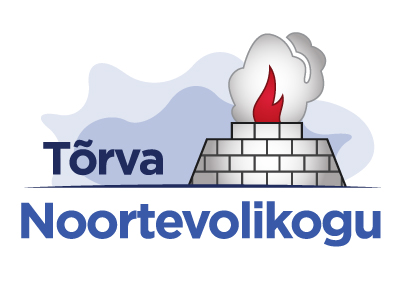 TÕRVA NOORTEVOLIKOGUISTUNGI PROTOKOLLTõrva Avatud Noortekeskuses, 26.septembril, 3. korrusel, Spordi tn 1Algus 12.00Lõpp 14.27Istungit juhatas  noortevolikogu esimees Triin Jaansalu, protokollis noortevolikogu sekretär Marietta JuurikasVõtsid osa: Triin Jaansalu, Rannar Park, Karl Kirt, Sirli Pippar, Romet Piller, Teve Rajamets, Ago JaaniPuudusid: Guido Kuum, Hardo Adamson, Salme Ojap, Kadriann Kalamees, Beatrice Veske, Michell Luik, Edgar MetsarKülalised: Margo Metsoja, Kätlin Rebane, Marietta JuurikasPäevakord:Eelmise koosoleku protokolli kinnitamineEttekandja: Marietta JuurikasRühmatööd tegevuskava, eelarve ning mõnuaineteteemalise plakati kohtaEestvedaja: Triin JaansaluAlkoholi ja mõnuainete temaatilise konverentsi korraldamisest Tõrva GümnaasiunisEttekandjad: Triin Jaansalu, Kätlin RebaneTõrva Noortevolikogu auhinna konkursile esitatud kandidaatide ülevaadeEttekandja: Triin JaansaluTõrva noorte tunnustamise ettepanekudEttekandjad: Triin Jaansalu, Rannar ParkTõrva Noortevolikogu 5. sünnipäeva tähistamisestEttekandjad: Triin Jaansalu, Romet Piller, Teve RajametsAsutuse külastusestEttekandja: Romet PillerTöövarjupäevEttekandja: Kadriann KalameesMuud küsimused ja ettepanekudLiikmete pildistamine ning Noortekeskuse tutvustava video filmimine1.Kuna kvoorumit kokku ei tulnud, ei saa me päevakorda kinnitada ning me ei saa ka eelmist protokolli kinnitada.2. Triin tutvustas alkoholi ja mõnuainete teemalise konverentsi plaani. Pakkusime erinevaid päevajuhte, kes võiksid päeva eest vedada. Pakuti Kasparit, Margot, Liia Kanemäge, Siiri Põldsaart. Kõigepealt räägime Kaspariga ja kui tema nõus pole, vaatame edasi. Peame veel kokku leppima, kes võtab külalisi vastu. Andra võiks pilte teha. Kooliga sai räägitud ja neile meeldis see idee. 3. Räägime tunnustamiste ettepanekutest. Tutvustati Rannari ettevalmistatud dokumenti, kus on kirjas kriteeriumid, keda ja kuidas tunnustada. Meie arvates võiks jääda Madis Reisenbuki nimeline stipendium, mis võiks olla kombineeritud nii koolivälise tegevuse kui ka headele hinnetele õppimise eest. Madis Reisenbuki  nimelist stipendiumit antaks meie nägemuse järgi välja 2x aastas- õppeaasta esimesel poolel võiks anda välja õppimise eest stipendiumi ning aasta lõpus antakse välja kultuuristipendium. Samas, lõpliku otsuse, kuidas ja missugust stipendiumi välja anda, teeb siiski kooli komisjon. Samuti võiks koolivaheajal kokku saada koolijuhtkonna ja abilinnapeaga, et läbi arutada mõtted ja ideed stipendiumi kohta. Võiks kaasata sellele kokkusaamisele ka Jaanus Võrgu, kes selle idee kõige esimesena välja käis. Leppisime kokku kuupäeva 23.oktoober, et kokku saada. Samuti tuleks saata kultuurimaja juhatajale, abilinnapeale ja teistele vajalikele isikutele välja ettepanek tunnustada kultuuritegelasi/-töötajaid.4. Karl luges ette kandidaadid, kes siiani esitatud on. Nimekirjas on hetkel 7 inimest.5. Arutasime seda, mida võiks teha 28.novembri päeval ehk noortevolikogu sünnipäeval. Eelnevalt pakuti, et võiks minna lastekodusse või loomade varjupaika. Kuid nüüd arvati, et see oleks nii meile kui neile emotsionaalselt raske. Pakuti, et võiks midagi meie oma Tõrva linnas korda teha. Võiks küsida midagi linnavalitsuselt, kas on midagi vaja teha. Pakuti, et võiks teha midagi kinomajas. OTSUS: Karl oli nõus enda peale võtma ülesande, et räägib linnavalitsuse ja kultuurimaja inimestega. Triin tutvustas nimekirja külalistest, keda võiks kutsuda NVK sünnipäevale. Hetkel on nimekirjas ca 70 inimest. Triin jagab kõigiga seda listi, et siis saaksime kõik sinna nimesid veel juurde kirjutada.  Samuti mõtlesime ka meenetele. Pakuti, et meeneteks võiks olla nt saunalina. Samuti võiks esinema tulla bänd. Tuleb veel otsida.6. Romet rääkis, et asutuse külastus saab toimuma kunagi oktoobris. Sirli rääkis, et AT spordiklubi ootab meid külla. Seega järgnev asutuse külastus toimuks AT spordiklubis. 7. Kadriann jagas Triinuga faili, kuhu on kirja pandud esialgsed nimed, keda saaks varjutada. Samuti tuleks läbi rääkida kooliga, et õpetajatega probleeme ei tuleks. Ühendust võib võtta ka karjääriõpetuse õpetaja Maarja Raasikuga (a la saab hindeks viie).8. Eelnevalt punkt nr 2 all ette nähtud rühmatöö toimub nüüd. Moodustati 2 gruppi, kus arutati sisendeid uude tegevuskavva.Esimene grupp tõi välja, et võiks toimuda hommikusöök kõigile linnainimestele (ühendada linnaisadega, saab neilt küsimusi küsida), korrastada staadionit, Tõrva spordinädal, muusikaviktoriin koos Juudasega (püsiüritus), motivatsiooniüritus, tegevuskavas võiks sees olla ka see, kuidas kohaneda võimaliku uue omavalitsusega, NVK valimised, toidumess, jõuluõhtu, saunaralli üle linna. Teine grupp tõi välja, et raadio võiks toimima hakata MTÜ alt, võiks jätkata asutuse külastusi, aiakontserdi laadne kohvikuõhtu, lõkkeõhtu, NVK auhind, koostöö Valgamaa noortekoguga, ENLi üritustest osa võtmine, leida kogukonda kõnetav probleem ning teha selle teemaline aktsioon, 16-aastaselt valima eeltegevus, konkurss (ainult siis, kui on väga hea idee), koostöö hariduse teemal (praktikandid), meened (kunstistuudioga), transpordikulud, liikmete sünnipäevakulud, kontoritarbed. Karl tõi välja, et jalgpallitiimi hooaeg saab kuu ajapärast läbi. Siis peaks tegema kokkulepped, kuidas me saaksime üksteist aidata. Edasi tutvustas esimene grupp ideid, mis võiks olla alko-ja narkoplakatitel. Alkoholiplakatil võiks olla küsimused, nagu nt „Kumba kallistad tihemini- oma sõpra või WC potti?“, „kas liiter viina või liiter vett“, narkoplakatile süstitud käed, aju kärbumise/maksa kärbumise pilte. Teine grupp tõi välja, et oleks oluline öelda, et see on Sinu keha ja sinu keha on sinu parim sõber, panna kirja fakte, alkoholisurmade arv, korgijoogist infot, uimastite fakte, kuidas öelda ei. Plakat „kas sina oled ühiskonna kloun?“.9.Leppisime kokku, et politseiga võiks kokku saada 23.oktoobril. Uue koosoleku aja lepime kokku Doodle´i kaudu. Margo rääkis, et uuel discgolfi rajal on Sügisseikluse raames üks kontrollpunkt. Triin ja Karl rääkisid sellest, kuidas nad mitmekesi ENLi koolitusel Tartus käisid. Meelde jäid sellised asjad nagu backpack journalism, computer clubhouse, crossmedia.Koosoleku juhatajaTrrin JaansaluKoosoleku protokollijaMarietta Juurikas